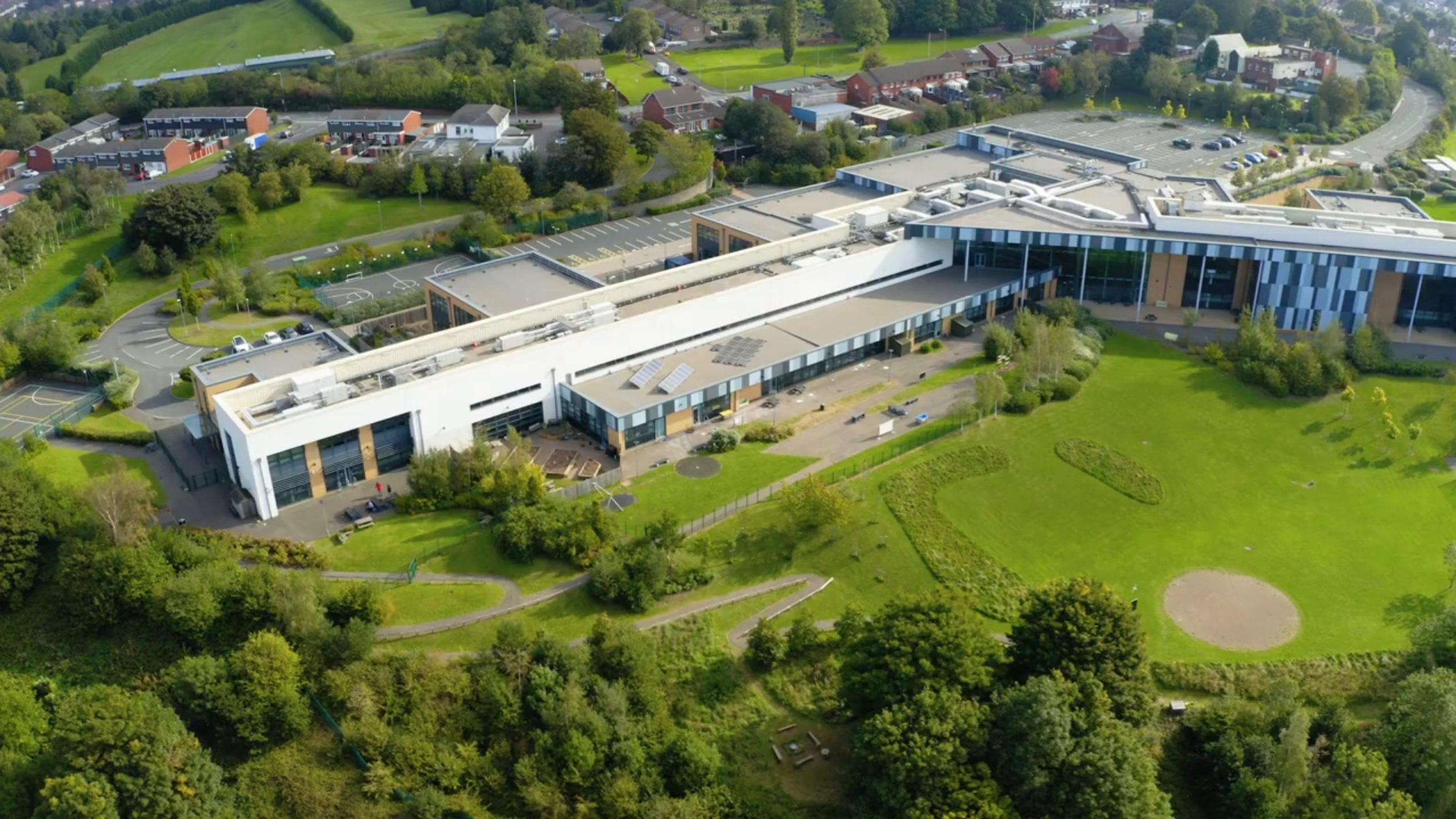 1Section 1: Personal Details
Please use BLOCK capitals.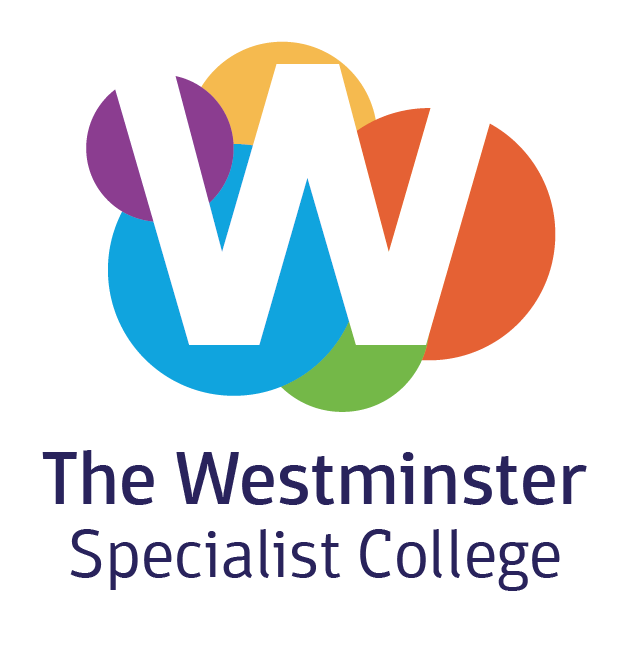 Section 2: Details of Parents/Guardians/Next of Kin
Please use BLOCK capitals.Section 3: Programme of Study
Please list the courses in which you are interested studying at The Westminster Specialist College.Section 4: Disability Details
Section 5: Learner Support Details
The Information you provide will help The Wesminster Speciliast College understand and support your needs.
What help or support needs do you have due to your disability / disabilities?
Please circle the relevant answer
Section 6: Education and Qualifications
Most recent first - Please complete even if you are sending proof of qualification separately. 
Section 7: Hobbies and Interests
What do you like to do in your spare time?Are there any activities you don’t like to do? Anything else you would like to add to your application? Section 8: Further information
Proof of benefits and income will be required in the Autumn Term if Bursary awards are to be allocated.Other people we may contact.Section 9: ConsentI hereby give my consent for The Westminster Specialist College to obtain reports from the above contacts. I declare that to the best of my knowledge, all the information contained on this application form and on any additional sheets is correct.The data you supply will be passed to the Learning Records Service for the purpose of allocating you a Unique Learner Number (ULN) and creation of your Personal Learning Record. The ULN is used to enable collection and sharing of data within the education sector. The personal learning record will be a lifelong record of your learning and qualifications, which will be accessible to you, organisations linked to your education and training and any other organisations you choose. For further details on how your data is shared and used by the Learning Records Service and how to change who has access to your record, please see the following website at www.learningrecordsservice.org.uk.Disclosure of Criminal Convictions (To be completed by all applicants)

Because you are applying for an educational placement where you will study with vulnerable young people and adults who are visually impaired or have other disabilities, it is our policy to ask you to disclose any convictions you may have. In the event of placement, failure to disclose past convictions may result in expulsion.Data Protection

The Westminster Specialist College is registered under the Data Protection Act 1998. All the information that you supply on this form will be processed in accordance with the regulations of the Act.

The Westminster Specialist College is required to pass the information that you provide on this form to the Local Education Authority or the Residential Training Unit of the Department for Work and Pensions. These public bodies are registered under the Data Protection Act 1998. Their registration is primarily for the collection and analysis of statistical data. They will collect and share this information with other organisations for the purpose of administration, careers and other guidance, statistical and research purposes. This will allow them and their partners to monitor performance, improve quality and plan future provision.

I hereby give permission under the Data Protection Act 1998 for The Westminster Specialist College to process the data on the application and medical forms.

Please return to: TWSC Admissions, The Westminster Specialist College, Hawes Lane, Rowley Regis, West Midlands, B65 9ALStudent Name:Unique Learner Number:First Name(s):Surname:Surname:Known as:Gender:Gender:Date of Birth:Mobile Telephone:Mobile Telephone:Home Telephone:Email:Address:National Insurance Number Are you a permanent UK resident?YES             NOValid permission to reside in the UKValid permission to reside in the UKYES             NOTitle:First Name:Surname:Relationship:Home Telephone:Mobile Telephone:Address:Title:First Name:Surname:Relationship:Home Telephone:Mobile Telephone:Address:Course 1:Course 2:Course 3:Does the student wish to get a paid job in the future? Yes NoNoMaybeIf so, which industry or job are they interested in at the moment? Do they have experience of work or have they previous completed work-placement or voluntary work? Yes Yes NoNoWhat is your main disability, impairement or learning difficulty?Do you have a non-correctable visual impairment? * YES / NO (please provide details).Do you have any additional disabilities? (please provide details)	Do you have an Education and Health Care Plan (EHCP)YES                          NOWhich Local Education Authority is responsible for the EHCP? (Sandwell, Dudley, Walsall, Birmingham)How do you access information:How do you access information:How do you access information:How do you access information:How do you access information:PrintBrailleAudioLarge PrintOtherDo you use specialist hardware or equipment (e.g. VOCA, computer/alternative keyboard, joystick)
YES                          NOIf answered yes, please list below:Do you use specialist software (e.g. VOCA, computer/alternative keyboard, joystick)
YES                          NO

If answered yes, please list below:Other (BSL,Makaton,PECS)
YES                          NO

If answered yes, please list below:Mobility (e.g. Walking Frame)YesNoWheelchair UserYesNoTherapy (e.g. Speech Therapy)YesNoMedicalYesNoClassroom/personal care/help with toiletingYesNoMental Health/WellbeingYesNoDo you require a speech and language assessmentYesNoEducation 
EstablishmentDates from and toQualifications Gained and/or currently being studiedLevel/GradeDate Achieved/ ExpectedDo you have any dietary requirements?Do you have any dietary requirements?Do you have any dietary requirements?YES                          NOYES                          NOYES                          NOIf yes, please list in the box provided:If yes, please list in the box provided:Did/Do you receive Free School Meals?Did/Do you receive Free School Meals?Did/Do you receive Free School Meals?Did/Do you receive Free School Meals?YES                          NOYES                          NODo you/your immediate family (living in the same household) receive: 
(please circle the options below)Do you/your immediate family (living in the same household) receive: 
(please circle the options below)Do you/your immediate family (living in the same household) receive: 
(please circle the options below)Do you/your immediate family (living in the same household) receive: 
(please circle the options below)Do you/your immediate family (living in the same household) receive: 
(please circle the options below)Do you/your immediate family (living in the same household) receive: 
(please circle the options below)PIPYouYouYouYouFamilyIncome SupportYouYouYouYouFamilyESAYouYouYouYouFamilyDLAYouYouYouYouFamilyWorking Tax CreditsYouYouYouYouFamilyOther (please state in the box below)YouYouYouYouFamilyDoes the student manage their own money or any benefit income? YesYesYesYesNoDoes the student have the following?Does the student have the following?Does the student have the following?Bank/Building Soceity AccountYesNoDebit or Payment CardYesNoPassport YesNoDriving LicenseYesNoNational Insurance Card YesNoCareers AdvisorCareers AdvisorName:First Name:Telephone (Day):Relationship:Email:Mobile Telephone:Address:GP/ConsultantGP/ConsultantName:First Name:Telephone (Day):Relationship:Email:Mobile Telephone:Address:SchoolSchoolName of School:First Name:Name of Contact:Telephone (Day):Relationship:Email:Mobile Telephone:Address:CollegeCollegeName of College:First Name:Name of Contact:Telephone (Day):Relationship:Email:Mobile Telephone:Address:Other (e.g. educational/clinical psychologist, speech therapist, social worker)Other (e.g. educational/clinical psychologist, speech therapist, social worker)Name:First Name:Telephone (Day):Relationship:Email:Mobile Telephone:Address:Signature of Applicant
(If able to sign)Date:Signature of Parent/CarerDateHave you ever been convicted of any criminal offence(s)?Have you ever been convicted of any criminal offence(s)?YES                          NOIf yes, please give details.Signature of Applicant
(If able to sign)Date:Signature of Parent/CarerDate